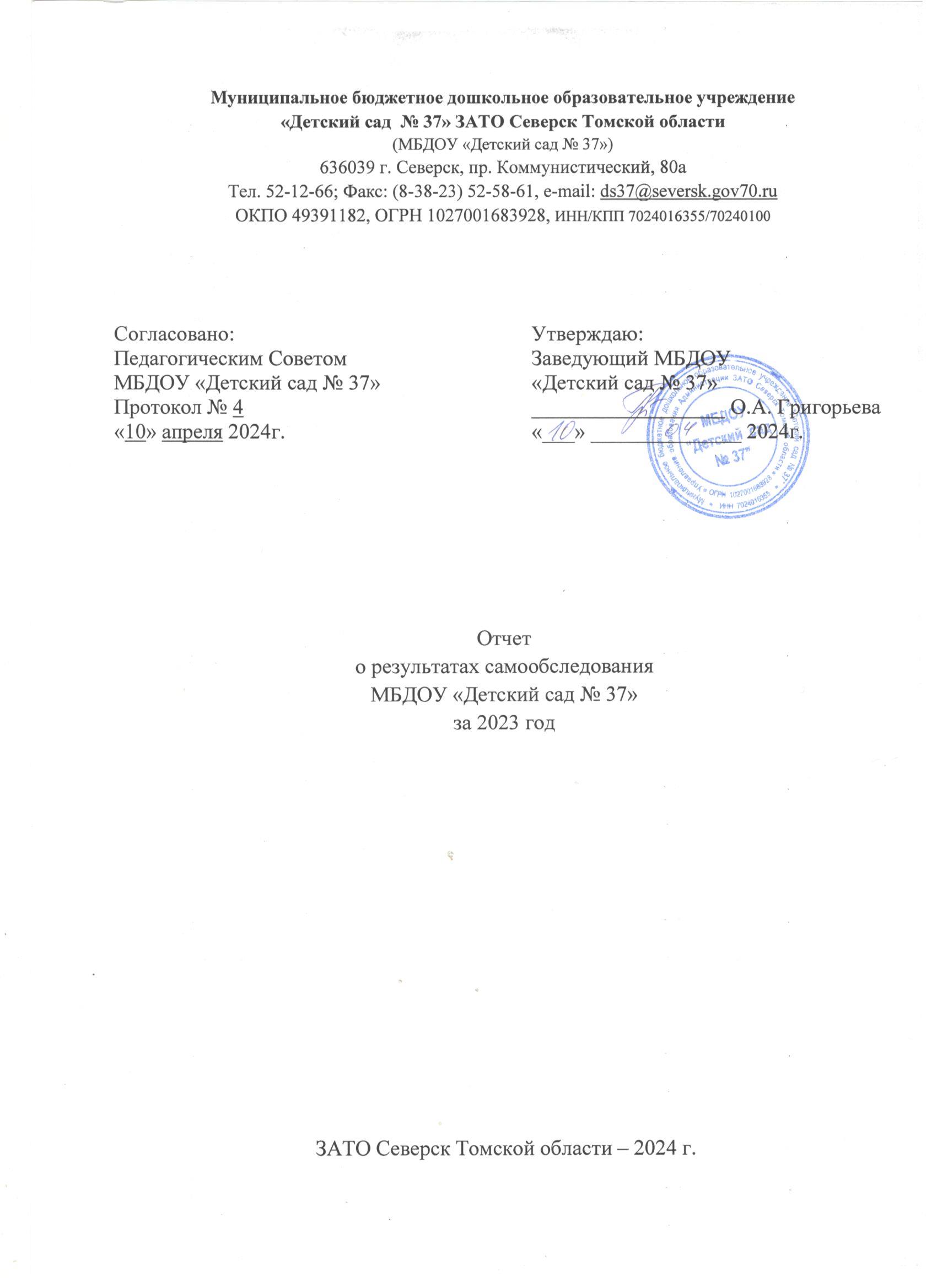 СодержаниеI. ВведениеВ соответствии с Приказом Минобрнауки России от 14.06.2013 № 462 «Об утверждении Порядка проведения самообследования образовательной организацией» и от 10.12.2013 № 1324 «Об утверждении показателей деятельности образовательной организации, подлежащей самообследованию» в период с 05 марта 2024 года по 10 апреля 2024 года проведено самообследование и сформирован отчет о деятельности учреждения за 2023 год.На локальном уровне процедуру проведения самообследования определяют: - Приказ заведующего МБДОУ «Детский сад № 37» «О проведении самообследования» от  04.03.2024 № 15 п/д.На основании приказа утвержден следующий состав группы:Председатель – заместитель заведующего по ВМР Банина В.Б.Члены рабочей группы:- заместитель заведующего по АХЧ Осипова Ю.В.- специалист по кадрам, администратор сайта ДОУ Носенко Т.П.- председатель профсоюзной организации № 90 Семченко Е.А.- представитель родительского комитета ДОУ Журавская А.А.Отчет рассмотрен на заседании педагогического совета МБДОУ «Детский сад № 37» от 10 апреля  2024 года, протокол № 4.МБДОУ «Детский сад № 37» по своей организационно-правовой форме является бюджетным учреждением, по типу образовательной организации — дошкольной образовательной организацией, осуществляющей свою деятельность в соответствии с законодательством Российской Федерации, Томской области, муниципальными правовыми актами ЗАТО Северск и Уставом МБДОУ «Детский сад №37» от 29.12.2014г.Предметом деятельности МБДОУ «Детский сад № 37» является образовательная деятельность по реализации основных  образовательных программ дошкольного образования, присмотр и уход за детьми. Основными видами деятельности организации являются: дошкольное образование и предоставление услуг по дневному уходу за детьми.Деятельность МБДОУ «Детский сад № 37» направлена на обеспечение права семьи на оказание ей помощи в воспитании и образовании детей дошкольного возраста на основе реализации комплекса воспитательных, образовательных, оздоровительных мероприятий по укреплению физического и психического здоровья детей и усвоения детьми обязательного минимума содержания учебных программ, реализуемых в образовательном учреждении в соответствии с ФГОС ДО. Муниципальное бюджетное дошкольное образовательное учреждение  «Детский сад № 37» действует на основании Постановления Главы Администрации ЗАТО Северск от 25.04.2005г. № 1197 «О реорганизации МБДОУ «Детский сад № 37» путем присоединения  МДОУ «Детский сад № 38» и МДОУ «Детский сад № 39». Корпуса расположены в двухэтажных типовых зданиях, которые введены в эксплуатацию в 1964 году. Продолжительность рабочей недели в учреждении составляет 5 дней, режим работы: с 07.00 до 19.00 часов. Документы об учреждении, отчеты о результатах деятельности  МБДОУ «Детский сад № 37», об использовании закрепленного  муниципального имущества, распоряжение о назначении руководителя, а также сведения о проведенных в отношении учреждения контрольных мероприятиях и их результатах представлены на официальном сайте для размещения информации о государственных (муниципальных)  учреждениях  https://bus.gov.ru/agency/42078II. Аналитическая часть1. Общие сведения об образовательной организации2. Показателидеятельности МБДОУ «Детский сад № 37» в 2023 году, подлежащие самообследованию2.1. Оценка образовательной деятельностиСодержание образовательного процесса в МБДОУ «Детский сад № 37» определяется Образовательной программой разработанной на основе ФОП ДО с учетом ФГОС ДО. В МБДОУ «Детский сад № 37» созданы условия для предоставления образовательной услуги воспитанникам в возрасте от одного года  до восьми лет. Содержание психолого-педагогической работы с детьми 2-8 лет в Образовательной программе МБДОУ «Детский сад № 37» дается по образовательным областям: «Социально-коммуникативное развитие», «Познавательное развитие», «Речевое развитие», «Художественно-эстетическое развитие», «Физическое развитие». Образовательная программа МБДОУ «Детский сад № 37» ориентирована на разностороннее развитие дошкольников, разработана с учетом возрастных и индивидуальных особенностей детей, в том числе с учетом индивидуальных особенностей детей с ограниченными возможностями здоровья, детей с инвалидностью воспитывающихся в образовательном учреждении.   Образовательные задачи по формированию физических, интеллектуальных и личностных качеств детей решаются интегрировано в ходе освоения всех образовательных областей наряду с задачами, отражающими специфику каждой образовательной области, с обязательным психологическим сопровождением.Организация образовательного процесса с учетом ведущей деятельности дошкольников (игровой) стимулирует развитие уверенности в себе, оптимистического отношения к жизни, дает право на ошибку, формирует познавательные интересы, поощряет готовность к сотрудничеству и поддержку другого в трудной ситуации, то есть обеспечивает успешную социализацию ребенка, становление его личности.Все ситуации повседневной жизни, в которых оказывается ребенок в детском саду, имеют образовательное значение: на прогулке и во время режимных моментов ребенок выстраивает отношение к себе и другим, учится быть инициативным и принимать решение, использовать свое мышление и воображение.При формировании возрастных групп учитываются потребности социального заказчика (родителей, или законных представителей), комплектация по количеству детей в группах производится в соответствии с нормативными документами и  СанПиН 2.4.90.45-13.  Дошкольное образование направлено на формирование общей культуры, развитие физических, интеллектуальных, нравственных, эстетических и личностных качеств, формирование предпосылок учебной деятельности, сохранение и укрепление здоровья детей дошкольного возраста.Целью Программы является создание условий развития ребенка, открывающих возможности для его позитивной социализации, его личностного развития, развития инициативы и творческих способностей на основе сотрудничества с взрослыми и сверстниками и соответствующим возрасту видам деятельности.Содержание Программы включает совокупность образовательных областей, которые обеспечивают социальную ситуацию развития личности ребенка.Программа направлена на создание условий развития дошкольников, открывающих возможности для позитивной социализации ребёнка, его всестороннего личностного развития, развития инициативы и творческих способностей на основе сотрудничества со взрослыми и сверстниками в соответствующих дошкольному возрасту видам деятельности.Задачи реализации программы.1)	сохранить и укрепить физическое и психическое здоровье детей, в том числе их эмоциональное благополучие;2)	обеспечить равные возможности для полноценного развития каждого ребёнка в период дошкольного детства независимо от места проживания, пола, нации,языка, социального статуса, психофизиологических и других особенностей (в том числе ограниченных возможностей здоровья);3)	обеспечить преемственность целей, задач и содержания образования, реализуемых в рамках образовательных программ различных уровней (далее – преемственность основных образовательных программ дошкольного и начального общего образования);4)	создать благоприятные условия развития детей в соответствии с их возрастными и индивидуальными особенностями и склонностями;5)	формировать общую культуру личности детей, в том числе ценностей здорового образа жизни, развивать их социальные, нравственные, эстетические, интеллектуальные, физические качества, инициативность, самостоятельность и ответственность ребёнка, формировать предпосылки к учебной деятельности;6)		обеспечить вариативность и разнообразие содержания Программы организационных форм дошкольного образования, возможности формирования Программ различной направленности с учётом образовательных потребностей, способностей и состояния здоровья детей;7)	формировать социокультурную среду, соответствующую возрастным, индивидуальным, психологическим и физиологическим особенностям детей;8)	обеспечить психолого-педагогическую поддержку семьи и повысить компетентность родителей (законных представителей) в вопросах развития и образования, охраны и укрепления здоровья детей.Результатами освоения программы являются целевые ориентиры дошкольного образования, которые представляют собой социально-нормативные возрастные характеристики возможных достижений ребенка.К целевым ориентирам дошкольного образования относятся следующие социально-нормативные возрастные характеристики возможных достижений ребенка:Целевые ориентиры образования в раннем возрасте:	ребенок интересуется окружающими предметами и активно действует с ними; эмоционально вовлечен в действия с игрушками и другими предметами, стремится проявлять настойчивость в достижении результата своих действий;	использует специфические, культурно фиксированные предметные действия, знает назначение бытовых предметов (ложки, расчески, карандаша и пр.) и умеет пользоваться ими. Владеет простейшими навыками самообслуживания; стремится проявлять самостоятельность в бытовом и игровом поведении;	владеет активной речью, включенной в общение; может обращаться с вопросами и просьбами, понимает речь взрослых; знает названия окружающих предметов и игрушек;	стремится к общению со взрослыми и активно подражает им в движениях и действиях; появляются игры, в которых ребенок воспроизводит действия взрослого;	проявляет интерес к сверстникам; наблюдает за их действиями и подражает им;	проявляет интерес к стихам, песням и сказкам, рассматриванию картинки, стремится двигаться под музыку; эмоционально откликается на различные произведения культуры и искусства;	у ребенка развита крупная моторика, он стремится осваивать различные виды движения (бег, лазанье, перешагивание и пр.).Целевые ориентиры на этапе завершения дошкольного образования:	ребенок овладевает основными культурными способами деятельности, проявляет инициативу и самостоятельность в разных видах деятельности - игре, общении, познавательно-исследовательской деятельности, конструировании и др.; способен выбирать себе род занятий, участников по совместной деятельности;	ребенок обладает установкой положительного отношения к миру, к разным видам труда, другим людям и самому себе, обладает чувством собственного достоинства; активно взаимодействует со сверстниками и взрослыми, участвует в совместных играх. Способен договариваться, учитывать интересы и чувства других, сопереживать неудачам и радоваться успехам других, адекватно проявляет свои чувства, в том числе чувство веры в себя, старается разрешать конфликты;	ребенок обладает развитым воображением, которое реализуется в разных видах деятельности, и прежде всего в игре; ребенок владеет разными формами и видами игры, различает условную и реальную ситуации, умеет подчиняться разным правилам и социальным нормам;
	ребенок достаточно хорошо владеет устной речью, может выражать свои мысли и желания, может использовать речь для выражения своих мыслей, чувств и желаний, построения речевого высказывания в ситуации общения, может выделять звуки в словах, у ребенка складываются предпосылки грамотности;	у ребенка развита крупная и мелкая моторика; он подвижен, вынослив, владеет основными движениями, может контролировать свои движения и управлять ими;	ребенок способен к волевым усилиям, может следовать социальным нормам поведения и правилам в разных видах деятельности, во взаимоотношениях со взрослыми и сверстниками, может соблюдать правила безопасного поведения и личной гигиены;	ребенок проявляет любознательность, задает вопросы взрослым и сверстникам, интересуется причинно-следственными связями, пытается самостоятельно придумывать объяснения явлениям природы и поступкам людей; склонен наблюдать, экспериментировать. Обладает начальными знаниями о себе, о природном и социальном мире, в котором он живет; знаком с произведениями детской литературы, обладает элементарными представлениями из области живой природы, естествознания, математики, истории и т.п.; ребенок способен к принятию собственных решений, опираясь на свои знания и умения в различных видах деятельности.Во всех группах учреждения создана соответствующая коррекционно-развивающая предметно-пространственная среда для предоставления основной образовательной и коррекционно - развивающей услуги детям с ОВЗ и детям с инвалидностью. В группах компенсирующего вида  для детей с тяжелыми нарушениями речи в коррекционно - развивающей работе с воспитанниками с ОВЗ специалисты (учителя-логопеды, педагог-психолог) используют: - комплект методических пособий по работе с игровым набором «Дары Фрёбеля» соответствующий ФГОС ДО по всем образовательным областям;- центр песочной терапии, содержащий столы для песочной анимации, комплекты кинетического и  живого песка;- комплект учебно-наглядных пособий «Королевство игр: всестороннее развитие в дошкольном возрасте», и методическими рекомендациями по их использованию;- авторские дидактические пособия Мобильного центра МБДОУ «Детский сад № 37» для детей с разными образовательными потребностями.В учреждении организована индивидуализация образовательного процесса по следующим направлениям:- тяжелые нарушения речи;- нарушения коммуникативной сферы;- нарушения эмоционально – волевой сферы;- нарушения познавательной сферы.Для детей с ОВЗ, детей с инвалидностью разработаны адаптированные образовательные программы в соответствии с рекомендациями территориальной ПМПК, индивидуальной программы реабилитации ребенка – инвалида выдаваемой ФГУ МСЭ. Содержание коррекционной работы направлена на создание системы комплексной помощи детям с ограниченными возможностями здоровья в освоении образовательной программы дошкольного образования, коррекцию недостатков в физическом и (или) психическом развитии воспитанников, их социальную адаптацию и оказание помощи детям этой категории. Коррекционная работа учитывает особые образовательные потребности детей с ограниченными возможностями здоровья посредством индивидуализации и дифференциации воспитательно – образовательного процесса. Получение детьми с ограниченными возможностями здоровья и детьми с инвалидностью (далее — дети с ОВЗ) образования является одним из основных и неотъемлемых условий их успешной социализации, обеспечения их полноценного участия в жизни общества, эффективной самореализации в различных видах профессиональной и социальной деятельности.Формой сопровождения детей с ОВЗ МБДОУ «Детский сад № 37» является психолого-педагогический консилиум, регламент работы которого разработан в Положении «О работе ППк в ДОУ», согласован на педагогическом совете.ППк определяет структуру построения адаптированной образовательной программы (АОП), осуществляет контроль за реализацией АОП,  ведет динамическое наблюдение за развитием ребенка. Заседания ППк по уточнению АОП проводится 3 раза в год (сентябрь-октябрь, январь, май). В ДОУ функционирует два ППк: раннего возраста, дошкольного возраста. Образовательно-воспитательный и коррекционно-развивающий процесс в ДОУ выстраивается на основе компетентностного и дифференцированного подходов обеспечивающих условия равноправного партнерства в воспитании и образовании детей с разными образовательными потребностями.Родители (законные представители)  воспитанников МБДОУ «Детский сад № 37» являются главными помощниками в воспитании и образовании своих детей. Сотрудничество с родителями (законными представителями) воспитанников и активное вовлечение их в деятельность образовательной организации является основной задачей педагогического коллектива. Федеральный государственный образовательный стандарт ДО ориентирует педагогов дошкольных учреждений быть помощниками семьям в воспитании, развитии и образовании детей. Это побуждает искать новые формы взаимодействия с современными детьми и их родителями.  Основная цель всех форм и видов взаимодействия МБДОУ «Детский сад № 37» с семьями воспитанников направлена на установление доверительных отношений между детьми, родителями и педагогами, воспитание потребности делиться друг с другом своими проблемами и совместно их решать. На расширение сферы участия  родителей в жизни образовательной организации. Вывод: Педагогический коллектив МБДОУ «Детский сад  № 37» сумел реализовывать образовательную деятельность воспитанников, в том числе детей с ОВЗ в МБДОУ «Детский сад № 37» в соответствии с требованиями ФГОС ДО, целями и задачами Образовательной программы МБДОУ «Детский сад № 37», с использованием современных, инновационных технологий и методик, обеспечивающих запросы родителей (законных представителей) и требования Государственной политики в сфере образования. Благодаря применению дистанционных форм взаимодействия с семьей, родители  по прежнему получают возможность раскрывать свои внутренние потенциалы, приобретать недостающие знания в вопросах воспитания,  и образования, получать обратную связь и эмоциональную поддержку педагогов ДОУ.  2.2. Оценка системы управления организацииУправление образовательной организацией осуществляется в соответствии с Законом Российской Федерации «Об образовании в Российской Федерации» от 29.12.2012 г. № 273, иными законодательными актами Российской Федерации,  Уставом.Детское дошкольное учреждение имеет свой сайт http://ds37.seversk.ru/, на котором можно познакомиться с деятельностью ДОУ, со структурой и органами управления организацией, а также опытом работы педагогов. Родители могут высказать свои пожелания, замечания, рекомендации через Электронную приемную на сайте по электронной почте: ds37@seversk.gov70.ru.  Так же, в 2023 году с целью открытости и доступности для родительской общественности активно функционируют сообщества ДОУ в социальных сетях: ВК, ОК и телеграм.Формами самоуправления, обеспечивающими государственно-общественный характер управления, в соответствии с Уставом, являются: общее собрание работников,  Педагогический Совет, Родительский комитет МБДОУ «Детский сад № 37». Педагогический совет связан с образовательным процессом, повышением квалификации педагогических работников, изучением и распространением педагогического опыта, создания творческих групп для разработки и внедрения инноваций. Общее собрание трудового коллектива рассматривает и решает разные вопросы, связанные с функционированием учреждения, отнесенные к его компетенции. Родительский комитет содействует объединению усилий семьи и Учреждения в деле воспитания и образования детей.Система управления МБДОУ отвечает современным требованиям, так как включает административные и общественные органы. Основу модели составляют три взаимосвязанных уровня всех участников педагогического процесса. Такая модель представляет демократически централизованную систему с особым характером связей между субъектами (органами) управления. Определяет баланс задач всех органов управления, структурирует цели, задачи, управленческих звеньев, оптимизирует полномочия и ответственность органов управления.Таблица 1 - Управление службами МБДОУ «Детский сад № 37»Вывод: Таким образом, модель управленческой системы дошкольного учреждения обеспечивает принципы коллегиального управления, гласности, открытости, демократии и соблюдения социальных гарантий участников образовательного процесса. Позволяет сочетать традиционные и современные тенденции: программирование деятельности ДОУ в режиме развития, обеспечение инновационного процесса в ДОУ, комплексное сопровождение развития участников инновационной деятельности, что эффективно отражается на организации образовательного пространства в ДОУ. Модель управленческой системы позволяет использовать эффективные формы контроля, различные виды мониторинга (управленческий, методический, педагогический, психолого-педагогический, контроль состояния здоровья детей, маркетинговые исследования, социологические исследования семей). 2.3. Оценка содержания и качества подготовки обучающихсяОбразовательная программа МБДОУ «Детский сад № 37» предусматривает решение программных образовательных задач не только в рамках непосредственно образовательной деятельности, но и в ходе режимных моментов – как в совместной деятельности взрослого и детей, так и в самостоятельной деятельности дошкольников. Развитие ребенка осуществляется целостно в процессе всей его жизнедеятельности. Структура программы позволяет видеть временную перспективу развития качеств ребенка, дает возможность гибче подходить к выбору программного содержания, гибче использовать вариативную часть.Содержание психолого – педагогической работы, проводимой с детьми в МБДОУ «Детский сад № 37» согласно  требованиям ФГОС ДО.1. Социализация, развитие общения, нравственное воспитание: воспитание дружеских взаимоотношений между детьми, развитие умения договариваться, помогать друг другу, объединяться для совместной игры и труда;воспитание уважения к старшим, заботливого отношения к малышам;развитие волевых качеств, умения ограничивать свои желания, выполнять установленные нормы поведения;формирование положительных качеств личности: отзывчивость, скромность, толерантность, сочувствие, справедливость.2. Ребенок в семье и сообществе: расширение представлений детей о себе в прошлом и будущем, углубление гендерных представлений;расширение представлений об истории семьи в контексте истории родной страны;расширение представлений о ближайшей окружающей сфере.3. Самообслуживание, самостоятельность, трудовое воспитание:воспитание культурно – гигиенических навыков, самообслуживания;привлечение к общественно – полезному труду, труду в природе;воспитание уважения к труду взрослых.4. Формирование основ безопасности:формирование  навыков безопасного поведения в природе;формирование безопасного поведения на дорогах, на улице, в общественном транспорте;формирование у детей безопасности собственной жизнедеятельности.Руководствуясь тем, что игра является ведущей деятельностью на протяжении всего дошкольного возраста, Образовательная программа МБДОУ «Детский сад № 37» составлена с этим учетом. Что дает возможность при планировании и реализации воспитательно-образовательного процесса педагогам легко увидеть все аспекты возрастного развития игровой деятельности детей.Игровая среда стимулирует детскую активность, поэтому в ДОУ уделяется большое внимание постоянному ее обновлению  в соответствии с текущими интересами и инициативой детей. Игровое оборудование разнообразное и легко трансформируется. Современные пособия, дидактические материалы, магнитные и электронные конструкторы,  напольные конструкторы «Великан», «Полидром», цифровая лаборатория «Наураша», Дары Фребеля, наборы «Куборо»,  и др. дают возможность детям активно исследовать и решать образовательные задачи, участвовать в создании и обновлении игровой  среды, а педагогам позволяют поддерживать детскую инициативу, развивать познавательный интерес, расширять знания об окружающем мире. Путем создания увлекательных образовательных ситуаций педагоги ДОУ в группах поддерживают благоприятный эмоциональный микроклимат, позволяющий вызывать желание ребенка идти в детский сад.  Вывод: В ходе реализации программы образовательная ситуация строиться с учетом детских интересов. Дошкольники получают социальный опыт, создавая и воплощая собственные замыслы, чувствуют, что их попытки пробовать новое, в том числе и при планировании собственной жизни в течение дня будут поддержаны взрослыми. Образовательная траектория группы детей меняется с учетом происходящих в жизни дошкольников событий.2.4. Оценка организации учебного процессаПланирование образовательной деятельности в МБДОУ «Детский сад № 37»  придерживается следующих ориентиров:- обеспечение эмоционального благополучия детей;- создание условий для формирования доброжелательного и внимательного отношения детей к другим людям;- развитие детской самостоятельности;- развитие детских способностей, формирующихся в разных видах деятельности.Непосредственно образовательная деятельность основана на организации педагогом видов деятельности, образовательной программой ДО на основе ФОП ДО.  Выделяются ключевые ориентиры:  в работе с детьми с 1 года до 2 лет образовательной программой предусмотрено воспитание через игры-занятия, продолжительностью 6 -10 минут;  с 2 лет до школы допускается осуществлять образовательную деятельность в первую и во вторую половину дня;  допускается осуществлять образовательную деятельность на игровой площадке во время прогулки;  продолжительность непрерывной непосредственно образовательной деятельности для детей  с 2-ух до 3-ех лет – 10 – 12 минут, для детей от 3 до 4-х лет - не более 15 минут, для детей от 4-х до 5-ти лет - не более 20 минут, для детей от 5 до 6-ти лет - не более 25 минут, а для детей от 6-ти до 7-ми лет - не более 30 минут. В группах компенсирующей направленности для детей с тяжелыми нарушениями речи с 3-х до 5-ти лет не более 20 минут; в группах компенсирующей направленности для детей с тяжелыми нарушениями речи с 5-ти до 7(8)-ми лет не более 30 минут;  в середине непосредственно образовательной деятельности статического характера проводятся физкультурные минутки. Самостоятельная деятельность детей организуется воспитателем в течение дня в игровой форме. Максимально допустимый объем образовательной нагрузки в первой половине дня в младшей и средней группах не превышает 30 и 40 минут соответственно, а в старшей и подготовительной - 45 минут и 1,5 часа соответственно. Насыщенная, пригодная для совместной деятельности взрослого и ребенка, и самостоятельной деятельности детей развивающая предметно – пространственная среда групп, благоприятный эмоциональный микроклимат в психолого - педагогической  работе с детьми позволяет стимулировать развитие уверенности в себе, оптимистического отношения к жизни, дает право на ошибку, формирует познавательные интересы, поощряет готовность к сотрудничеству и поддержку другого в трудной ситуации, способствует успешной социализации ребенка и становлению его личности.Содержание образовательной деятельности обеспечивает развитие личности, мотивации, способностей детей в различных видах деятельности и охватывает следующие направления развития и образования детей:1. Социально-коммуникативное развитие.2. Познавательное развитие.3. Речевое развитие.4. Художественно-эстетическое развитие.5. Физическое развитие.Таблица 2 - Виды образовательной деятельности, реализуемые в психолого – педагогической работе с детьми в  МБДОУ «Детский сад № 37»Вывод: В МБДОУ «Детский сад № 37» учебный процесс реализуется в соответствии с ФГОС дошкольного образования, с учетом выполнения требований санитарного законодательства. Родителям (законным представителям) предоставляется широкий спектр выбора получения дополнительного образования детьми непосредственно в МБДОУ «Детский сад № 37». Образовательный процесс реализуется в адекватных дошкольному возрасту формах работы с детьми. В течение учебного года в методическом кабинете организовывались постоянно действующие выставки новинок методической литературы, тематические и по запросам педагогов,  постоянно оформляются стенды информации. 2.5. Оценка качества кадрового обеспеченияДля полноценной работы в ДОУ большое значение имеет подбор кадров. Дошкольное учреждение укомплектовано профессиональными кадрами в соответствии с штатным расписанием на 100%. В учреждении постоянно проводится работа по повышению профессиональной компетентности педагогов в соответствии с требованиями «Профессионального стандарта педагога». Диаграмма 1 - Сравнительный анализ повышения профессиональной компетентности педагогов за 2022– 2022 годыДиаграмма 2 – Сравнительный анализ                         Диаграмма 3 – Сравнительный анализрезультатов аттестации педагогов                                 результатов повышения профессиональной                                                                                        переподготовки педагоговВ 2023 году педагогический коллектив реализовывал годовые задачи: Расширение пространства детской реализации в ДОУ посредством stem - технологий, в том числе для детей с особыми образовательными потребностями. Совершенствовать наставническую деятельность в рамках модели «Педагог – педагог», «Ребенок – ребенок», «Родитель - ДОУ». Внедрять разнообразные формы сотрудничества, способствующие развитию конструктивного взаимодействия педагогов и родителей (законных представителей) воспитанников в ДОУ (дистанционные, мультимедийные образовательные технологии).За молодыми/начинающими педагогами закреплены опытные педагоги-наставники обладающие знаниями в области педагогики и психологии, высоким уровнем профессионализма. С целью повышения профессиональной компетентности молодыми педагогами совместно с наставниками составлены индивидуальные планы самообразования и профессионального развития, которые могут корректироваться в процессе взаимодействия. В МБДОУ «Детский сад № 37» функционирует «Школа молодого и малоопытного педагога». В начале учебного года проходит анкетирование молодых и малоопытных педагогов и на основе потребностей составляется план работы ШМП. Таблица 3 – Показатели образования и уровня квалификации педагогических кадров МБДОУ «Детский сад № 37»В 2023 году педагогический коллектив осуществлял инновационную деятельность по темам: «Субъект – субъектная модель взаимодействия участников образовательных отношений в ДОО в условиях организации деятельности семейно-педагогического клуба «ВКОНТАКТЕ+»» в рамках сетевой инновационной площадки при ТОИПКРО  (2019-2024 гг.).«Развитие пространственного мышления дошкольников как основы формирования естественно-научных, цифровых и инженерных компетенций человека будущего».		В 2023 году творческая группа представляла опыт работы на мероприятиях различного уровня:Вывод: анализ кадрового состава показал, что все педагоги имеют образование по специальности «Дошкольная педагогика», 100% педагогического состава соответствуют современным требованиям Профессионального стандарта.     Таким образом, можно сделать вывод о том, что в ДОУ происходят системные изменения, ориентированные на развитие и достижение инновационных результатов.2.6. Оценка учебно-методического, материально-технического обеспеченияУчреждение осуществляет свою деятельность в соответствии с муниципальным заданием, которое формирует и утверждает Управление образования Администрации ЗАТО Северск. На основании полученного муниципального задания ДОУ формирует план финансово-хозяйственной деятельности. Финансовое обеспечение выполнения муниципального задания осуществляется в виде субсидий из местного и областного бюджетов. Кроме того, учреждение может получать субсидии на иные цели на основании Соглашений с Управлением образования. Учреждение вправе получать доход от оказания платных дополнительных образовательных услуг. Услуги по ведению бухгалтерского учета детского учреждения выполняет МКУ ЗАТО Северск «ЦБОУ» в соответствии с договором. Учреждение имеет свой расчетный счет. Одной из главных задач нашего учреждения является укрепление и стабилизация финансового и материально – технического положения, позволяющие обеспечить атмосферу привлекательности, комфортности, безопасности в дошкольном учреждении. На сегодняшний день материально-технические условия реализации основной образовательной программы соответствуют строительным нормам и правилам, санитарным и гигиеническим нормам, нормам пожарной безопасности, требованиям охраны здоровья наших воспитанников, охраны труда сотрудников дошкольного учреждения и ФГОС ДО.В детском учреждении ежегодно проводятся косметические ремонты в групповых помещениях и на прогулочных площадках. Своевременно приобретается необходимый хозяйственный и учебный материал, производится замена вышедшего из строя оборудования, подписка на периодическую печать.В дошкольном учреждении созданы все необходимые условия, позволяющие в полной мере эффективно осуществлять образовательный процесс, решать задачи воспитания и развития воспитанников с учетом основных направлений деятельности учреждения.В МБДОУ «Детский сад № 37» функционирует система методической службы, способствующая осуществлению качественного воспитательно-образовательного процесса по реализации образовательных программ дошкольного образования.  Вывод: Материально-техническая база МБДОУ «Детский сад № 37» соответствует возрастным возможностям детей и содержанию Программы. В каждой группе детского учреждения выделено пространство для различных видов детской деятельности в соответствии с задачами Образовательной программы, и принципами построения развивающей предметно-пространственной среды в соответствии с ФГОС ДО.2.7. Оценка функционирования внутренней системы оценки качества образования В МБДОУ «Детский сад № 37»  утверждено положение о внутренней системе оценки качества образования от 17.09.2016. Мониторинг качества образовательной деятельности в 2023 году показал хорошую работу педагогического коллектива. Систему качества дошкольного образования  в МБДОУ «Детский сад № 37» рассматривается как система контроля внутри учреждения, которая включает в себя:качество методической работы;качество воспитательно-образовательного процесса;качество работы с родителями;качество работы с педагогическими кадрами;качество развивающей предметно-пространственной среды.С целью повышения эффективности педагогической деятельности  применяем педагогический мониторинг, который даёт качественную и своевременную информацию, необходимую для принятия управленческих  решений.  В МБДОУ «Детский сад № 37» выстроена четкая система методического контроля и анализа результативности воспитательно-образовательного процесса по всем направлениям развития дошкольника и функционирования в целом. Вопросы о результатах оценки качества дошкольного образования заслушиваются на заседаниях педагогического совета, совещаниях при заведующей ДОУ. Придание гласности и открытости результатам оценки качества образования осуществляется путем размещения аналитических материалов, результатов оценки качества образования на официальном сайте дошкольного учреждения. Состояние здоровья и физического развития воспитанников удовлетворительные. 91% детей успешно освоили образовательную программу дошкольного образования в своей возрастной группе. 100% воспитанников подготовительных групп показали высокие показатели готовности к школьному обучению. В течение года воспитанники дошкольного учреждения успешно участвовали в конкурсах и мероприятиях различного уровня (Приложение №1).В соответствии с ФЗ №273-ФЗ «Об образовании в Российской Федерации» для осуществления внутренней системы оценки качества образования МБДОУ «Детский сад № 37» разработал Положение «О системе оценки индивидуального развития воспитанников в МБДОУ «Детский сад № 37»». Приказ №135 п\д от 14.09.2020г. Данное положение определяет порядок и инструментарий определения степени достижения планируемых результатов освоения каждым воспитанником содержания основной образовательной программы МБДОУ «Детский сад № 37».Оценка индивидуального развития детей в соответствии с ФГОС ДО осуществляется в двух формах диагностики – педагогической и психологической. Участие ребёнка в психологической и логопедической диагностике допускается только с согласия его родителей (законных представителей).Цель педагогической диагностики: оценка эффективности педагогических действий для дальнейшего планирования образовательной деятельности с ребёнком. Такая оценка проводится педагогическими работниками.Цель психологической диагностики: выявление и изучение индивидуально-психологических особенностей детей для решения задач психологического сопровождения и проведения квалифицированной коррекции развития ребёнка. Психологическая диагностика осуществляется квалифицированными специалистами (педагог-психолог).Педагогическая диагностика:   позволяет фиксировать уровень актуального развития дошкольника и оценивать его динамику;   учитывает зону ближайшего развития ребёнка по каждому из направлений;   позволяет рассматривать весь период развития ребёнка как единый процесс без условного разделения на разные возрастные этапы, «привязанные» к паспортному возрасту, при этом учитывает возрастные закономерности развития, опираясь на оценку изменений деятельности дошкольника;   учитывает представленные в Программе целевые ориентиры, но не использует их в качестве основания для их формального сравнения с реальными достижениями детей.В старшем дошкольном возрасте (с 5 до 7 лет) проводится логопедическая диагностика детей квалифицированным специалистом – учителем-логопедом и только с согласия родителей (законных представителей) детей. При необходимости (обращении родителей или педагогов, но только с согласия родителей) может проводиться ранее для своевременного выявления отклонений в развитии и проведения необходимой коррекции. Дети, имеющие статус ОВЗ, инвалиды диагностируются ранее и только с согласия родителей (законных представителей) для составления индивидуальной образовательной программы.Оценка индивидуального развития ребёнка осуществляется в течение всего времени пребывания ребёнка в ДОУ. Результаты педагогических наблюдений оформляются в карту оценки уровней эффективности педагогических воздействий.Результаты оценки индивидуального развития ребёнка заполняются воспитателями и специалистами ДОУ (музыкальным руководителем, инструктором по физической культуре, учителем-логопедом, педагогом-психологом) в единую форму и представляются заместителю заведующего по воспитательно-методической работе. Два раза в год (январь, май) проводится сравнительный анализ результативности образовательного процесса и на основе анализа ставятся задачи для планирования индивидуальной образовательной деятельности с ребёнком на следующий учебный год.Последовательность проведения мониторинга:   наблюдение;   анализ фактов, полученных из наблюдений, бесед с ребёнком, родителями, анализ продуктов детской деятельности;   заполнение журнала динамики индивидуальных достижений воспитанников командой взрослых (воспитатели, узкие специалисты, методисты);   анализ достижений каждого ребёнка и всей группы;   анализ эффективности педагогических действий;   корректировка педагогических действий, планирование индивидуальной работы с детьми.Вывод: по результатам мониторинга индивидуального развития воспитанников ДОУ в 2022 году видна положительная динамика у 100% воспитанников по всем образовательным областям программы. III. Результаты анализа показателей деятельности МБДОУ «Детский сад № 37» в 2023 году, подлежащей самообследованию Показатели деятельности учреждения (Данные приведены по состоянию на 29.12.2023) I.ВведениеII.Аналитическая часть  1.Общие сведения об образовательной организации  2.  2.1.Показатели деятельности МБДОУ «Детский сад № 37» в 2023 году, подлежащей самообследованиюОценка образовательной деятельности   2.2.Оценка системы управления организации  2.3.Оценка содержания и качества подготовки обучающихся   2.4.Оценка организации учебного процесса  2.5.  2.6.  2.7.Оценка качества кадрового обеспеченияОценка учебно-методического, материально-технического обеспечения Оценка функционирования внутренней системы оценки качества образованияIII.Результаты анализа показателей деятельности МБДОУ «Детский сад № 37» в 2023 году, подлежащей самообследованию1.1.Показатели деятельности учрежденияНаименование образовательной организацииМуниципальное бюджетное дошкольное образовательное учреждение «Детский сад № 37» ЗАТО Северск Томской области  (МБДОУ «Детский сад № 37»)Ф.И.О. руководителяГригорьева Оксана Анатольевна Юридический адрес организации636039, Томская область, город  Северск, пр. Коммунистический, 80аАдрес фактического местонахожденияКорпус № 1 – 636039, Томская область, город Северск, проспект Коммунистический, 80а Корпус № 2 – 636039, Томская область, город Северск, улица Ленина 76Почтовый адрес636039, Томская область, город  Северск, пр. Коммунистический, 80аТелефоны организацииКорпус № 1 - Тел. (8-38-23) 52-63-65, (8-38-23) 52-12-66Корпус № 2 - Тел. (8-38-23) 52-12-64Адрес электронной почтыds37@seversk.gov70.ru Адрес официального сайтаhttp://ds37.seversk.ru/УчредительУчредителем и собственником дошкольного учреждения является городской округ ЗАТО Северск Томской области. Функции и полномочия учредителя дошкольного учреждения осуществляет Управление образования Администрации ЗАТО Северск Основной государственный регистрационный номер (ОГРН)1027001683928ИНН/КПП (номер налогоплательщика, причина постановки на учет в налоговом органе)7024016355/70240100Код ОКПО (предприятий и организаций)49391182Код ОКФС (форма собственности)14Код ОКОПФ (организационно-правовая форма)75403Код ОКВЭД (вид деятельности)85.11 – образование дошкольное;85.41 – образование дополнительное детей и взрослых;88.91 – представление услуг по дневному уходу за детьми Код ОКАТО (местонахождение)69541000000Код ОКОГУ (орган управления)4210007Дата создания1964 годЛицензия№ 1630 от 27.11.15 годаСерия 70Л01 Регистрационный № 0000641№Виды деятельностиКраткое описание1.Игровая деятельностьВ психолого – педагогической работе с детьми выступает в качестве основы для интеграции всех других видов детской деятельности. Направлена на формирование игровых умений, развитие культурных форм игры, интереса к различным видам игр. Способствует всестороннему воспитанию и гармоничному развитию личности ребенка. Развивает самостоятельность, инициативность, творчество, навыки саморегуляции, формирует доброжелательное отношение к сверстникам, умение взаимодействовать, самостоятельно разрешать конфликтные ситуации. 2.Коммуникативная деятельностьСпособствует развитию свободного общения детей и освоению всех компонентов устной речи, культуры общения и этикета, воспитанию толерантности, подготовке к обучению грамоте. 3.Познавательно-исследовательская деятельностьСпособствует развитию познавательных интересов детей, расширению опыта ориентировки в окружающем, сенсорному развитию, развитию любознательности и познавательной мотивации.4.Художественно-творческая деятельностьОсуществляет развитие способности к художественному восприятию, обогащению личного опыта дошкольников, обеспечивает интеграцию между познавательно-исследовательской, коммуникативной и продуктивной видами деятельности. Приобщение к музыкальному искусству, развитие музыкальных способностей. Реализация самостоятельной творческой деятельности.5.Продуктивная деятельностьОсуществляет развитие интереса к конструктивной деятельности, воспитание умения работать в коллективе, договариваться. Обеспечивает реализацию самостоятельной творческой деятельности детей.6.Трудовая деятельностьСпособствует совершенствованию навыков самообслуживания, становлению самостоятельности, формированию позитивных установок к различным видам труда, первичных представлений о труде взрослых.7.Двигательная деятельностьОбеспечивает потребность в двигательной активности, развивает инициативу, самостоятельность, творчество, способность к самоконтролю, самооценке при выполнении движений. Формирует у детей начальные представления о здоровом образе жизни. 8.Дополнительные образовательные услугиСогласно требования ФГОС ДО дополнительные услуги с воспитанниками проводятся в первой или второй половине дня. Родители выбирают вид образовательной деятельности, для своего ребенка.Дополнительные образовательные услуги, реализуемые в ДОУ в соответствии с образовательными областями - «Социально-коммуникативное развитие», «Познавательное развитие», «Речевое развитие», «Художественно-эстетическое развитие», «Физическое  развитие»:Программа дополнительного общеобразовательного дошкольного образования художественной направленности «Колокольчики» для детей с 2 до 3 лет (автор музыкальный руководитель МБДОУ «Детский сад № 37» Казакова О.В.).Программа дополнительного общеобразовательного дошкольного образования социально – педагогической направленности «Читалочка» для детей 3 – 7 лет (автор воспитатель МБДОУ «Детский сад № 37» Семченко Е.А.).Программа дополнительного общеобразовательного дошкольного образования художественной направленности «Праздник ШОУ» для детей с 3 до 7 лет (автор инструктор по ФК МБДОУ «Детский сад № 37» Попова А.Н.Программа дополнительного общеобразовательного дошкольного образования технической направленности для детей с 4 до 7 лет «Робототехника» (автор воспитатель МБДОУ «Детский сад №37» Крупоченко А.С.)Программа дополнительного общеобразовательного дошкольного образования технической направленности для детей с 3 до 5 лет «Путешествие с WeDoшей» (автор воспитатель МБДОУ «Детский сад № 37» Банина В.Б.)Программа дополнительного общеобразовательного дошкольного образования физкультурно-спортивной направленности для детей с 5 до 7 лет «Веселый футбол» (педагог доп. образования МБДОУ «Детский сад №37» Максимович А.В.).Программа дополнительного общеобразовательного дошкольного образования физкультурно-спортивной направленности для детей с 5 до 7 лет «Шахматы» (педагог доп. образования МБДОУ «Детский сад №37» Смольников В.М.).Программа дополнительного общеобразовательного дошкольного образования технической направленности «Пластилиновая ворона» для детей с 4 до 7 лет (автор педагог-психолог Угольникова В.В.)Программа дополнительного общеобразовательного дошкольного образования социально-гуманитарной направленности для детей с 4 до 7 лет «Речевичок» (автор учитель-логопед Козловская Е.В.)Программа дополнительного общеобразовательного дошкольного образования естественнонаучной направленности «Чудесники» для детей с 4 до 7 лет (автор педагог-преподаватель Коняхина Л.Н.)Коллектив работает стабильно, объединен едиными целями и задачами, имеет благоприятный психологический климат. Педагоги МБДОУ «Детский сад № 37» являются   активными участниками мероприятий городского, регионального, федерального уровней, авторами инновационных проектов и программ, регулярно представляют опыт своей работы  в педагогических и электронных   изданиях. ДолжностьКоличествоОбразованиеНаличие категорииКоллектив работает стабильно, объединен едиными целями и задачами, имеет благоприятный психологический климат. Педагоги МБДОУ «Детский сад № 37» являются   активными участниками мероприятий городского, регионального, федерального уровней, авторами инновационных проектов и программ, регулярно представляют опыт своей работы  в педагогических и электронных   изданиях. Заведующая1ВысшееАттестована УчредителемКоллектив работает стабильно, объединен едиными целями и задачами, имеет благоприятный психологический климат. Педагоги МБДОУ «Детский сад № 37» являются   активными участниками мероприятий городского, регионального, федерального уровней, авторами инновационных проектов и программ, регулярно представляют опыт своей работы  в педагогических и электронных   изданиях. Заместитель заведующего по ВМР1ВысшееКоллектив работает стабильно, объединен едиными целями и задачами, имеет благоприятный психологический климат. Педагоги МБДОУ «Детский сад № 37» являются   активными участниками мероприятий городского, регионального, федерального уровней, авторами инновационных проектов и программ, регулярно представляют опыт своей работы  в педагогических и электронных   изданиях. Воспитатели34Высшее - 58%, Среднее специальное - 42%Высшая  - 15%,Первая  -  50%Соответствует  занимаемой должности – 35%Коллектив работает стабильно, объединен едиными целями и задачами, имеет благоприятный психологический климат. Педагоги МБДОУ «Детский сад № 37» являются   активными участниками мероприятий городского, регионального, федерального уровней, авторами инновационных проектов и программ, регулярно представляют опыт своей работы  в педагогических и электронных   изданиях. Учитель – логопед4Высшее2 высшее, 1 первая, 1 – б/кКоллектив работает стабильно, объединен едиными целями и задачами, имеет благоприятный психологический климат. Педагоги МБДОУ «Детский сад № 37» являются   активными участниками мероприятий городского, регионального, федерального уровней, авторами инновационных проектов и программ, регулярно представляют опыт своей работы  в педагогических и электронных   изданиях. Музыкальные руководители2ВысшееОдин педагог – высшая,одна перваяКоллектив работает стабильно, объединен едиными целями и задачами, имеет благоприятный психологический климат. Педагоги МБДОУ «Детский сад № 37» являются   активными участниками мероприятий городского, регионального, федерального уровней, авторами инновационных проектов и программ, регулярно представляют опыт своей работы  в педагогических и электронных   изданиях. Педагог – психолог2Высшее1 первая, 1 – б/кКоллектив работает стабильно, объединен едиными целями и задачами, имеет благоприятный психологический климат. Педагоги МБДОУ «Детский сад № 37» являются   активными участниками мероприятий городского, регионального, федерального уровней, авторами инновационных проектов и программ, регулярно представляют опыт своей работы  в педагогических и электронных   изданиях. Руководитель физического воспитания1Высшеепервая№п/пНаименование мероприятияУровень мероприятияРезультат  участия 1.Всероссийский заочный конкурс «Территория ФГОС», с УМК «STEM технологии в ДОУ»ВсероссийскийЗолотая медаль3.Муниципальный этап Всероссийского конкурса профессионального мастерства «Воспитатель года России - 2023»МуниципальныйДиплом победителя4.Региональный этап Всероссийского конкурса профессионального мастерства «Воспитатель года России - 2023»РегиональныйСертификатN п/пПоказателиЕдиница измерения1.Образовательная деятельность1.1Общая численность воспитанников, осваивающих образовательную программу дошкольного образования, в том числе: 190 человека1.1.1В режиме полного дня (8 - 12 часов)190 человека1.1.2В режиме кратковременного пребывания (3 - 5 часов)0 человек1.1.3В семейной дошкольной группе0 человек1.1.4В форме семейного образования с психолого-педагогическим сопровождением на базе дошкольной образовательной организации0 человек1.2Общая численность воспитанников в возрасте до 3 лет 35 человека1.3Общая численность воспитанников в возрасте от 3 до 8 лет155 человек1.4Численность/удельный вес численности воспитанников в общей численности воспитанников, получающих услуги присмотра и ухода: 190 человек/100%1.4.1В режиме полного дня (8 - 12 часов)190 человек/100%1.4.2В режиме продленного дня (12 - 14 часов)0 человек1.4.3В режиме круглосуточного пребывания0 человек1.5Численность/удельный вес численности воспитанников с ограниченными возможностями здоровья в общей численности воспитанников, получающих услуги:41 человека/21,5%1.5.1По коррекции недостатков в физическом и (или) психическом развитии0 человек1.5.2По освоению образовательной программы дошкольного образования41 человека/21.5%1.5.3По присмотру и уходу 0 человек1.6Средний показатель пропущенных дней при посещении дошкольной образовательной организации по болезни на одного воспитанника 7 дней1.7Общая численность педагогических работников, в том числе:34 человека1.7.1Численность/удельный вес численности педагогических работников, имеющих высшее образование27 человек/79 %1.7.2Численность/удельный вес численности педагогических работников, имеющих высшее образование педагогической направленности (профиля)27 человек/79 %1.7.3Численность/удельный вес численности педагогических работников, имеющих среднее профессиональное образование7человек/21%1.7.4Численность/удельный вес численности педагогических работников, имеющих среднее профессиональное образование педагогической направленности (профиля)7 человека/21%1.8Численность/удельный вес численности педагогических работников, которым по результатам аттестации присвоена квалификационная категория, в общей численности педагогических работников, в том числе:   человек 24/71%1.8.1Высшая  9 человек/26%1.8.2Первая  15 человека/44%1.9Численность/удельный вес численности педагогических работников в общей численности педагогических работников, педагогический стаж работы которых составляет: человек/% 1.9.1До 5 лет1 человека/3%1.9.2Свыше 30 лет15 человека/44%1.10Численность/удельный вес численности педагогических работников в общей численности педагогических работников в возрасте до 30 лет3 человек/9 %1.11Численность/удельный вес численности педагогических работников в общей численности педагогических работников в возрасте от 55 лет5 человек/15%1.12Численность/удельный вес численности педагогических и административно-хозяйственных работников, прошедших за последние 5 лет повышение квалификации/профессиональную переподготовку по профилю педагогической деятельности или иной осуществляемой в образовательной организации деятельности, в общей численности педагогических и административно-хозяйственных работников40 человек/100%1.13Численность/удельный вес численности педагогических и административно-хозяйственных работников, прошедших повышение квалификации по применению в образовательном процессе федеральных государственных образовательных стандартов в общей численности педагогических и административно-хозяйственных работников40 человека/100%1.14Соотношение "педагогический работник/воспитанник" в дошкольной образовательной организации 34 человек/190 человек1.15Наличие в образовательной организации следующих педагогических работников:1.15.1Музыкального руководителяда1.15.2Инструктора по физической культуреда1.15.3Учителя-логопедада1.15.4Логопеданет1.15.5Учителя-дефектологанет1.15.6Педагога-психологада2.Инфраструктура2.1Общая площадь помещений, в которых осуществляется образовательная деятельность, в расчете на одного воспитанника2 кв. м2.2Площадь помещений для организации дополнительных видов деятельности воспитанников385,2 кв. м2.3Наличие физкультурного залада2.4Наличие музыкального залада2.5Наличие прогулочных площадок, обеспечивающих физическую активность и разнообразную игровую деятельность воспитанников на прогулкеда